PRZYSTANEK 3 – PŁOCHLIWY DRWALNadleśnictwo:  Żmigród, Leśnictwo: Koniowo Współrzędne GPS : 51.47386, 17.05173Nazwa drużyny:Zadanie 1Rozejrzyjcie się dobrze dookoła w miejscu w którym stoicie i  sfotografujcie trzy różne ślady działalności bobra (3 zdjęcia, każde z nich musi przedstawiać inny ślad działania bobra).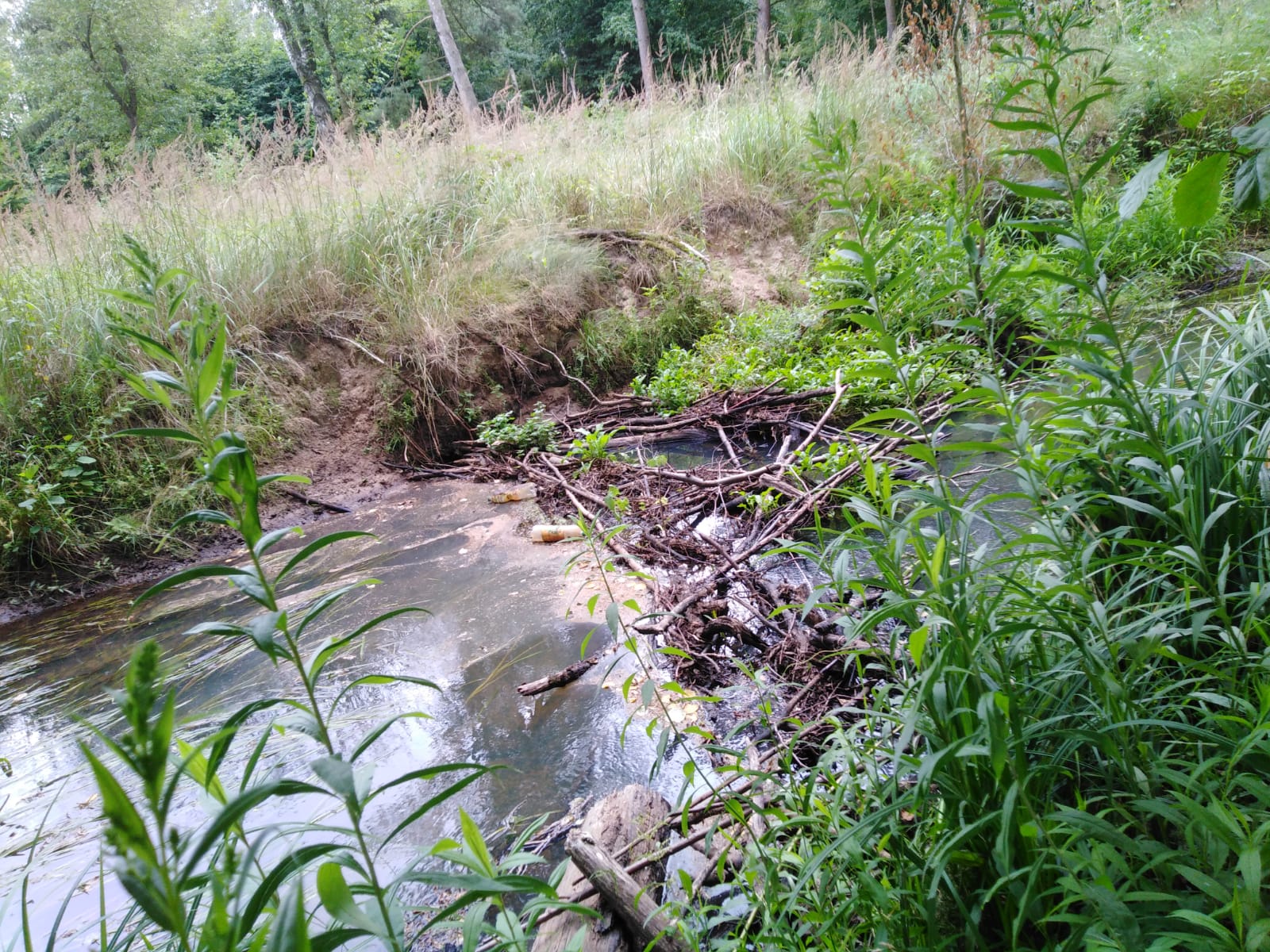 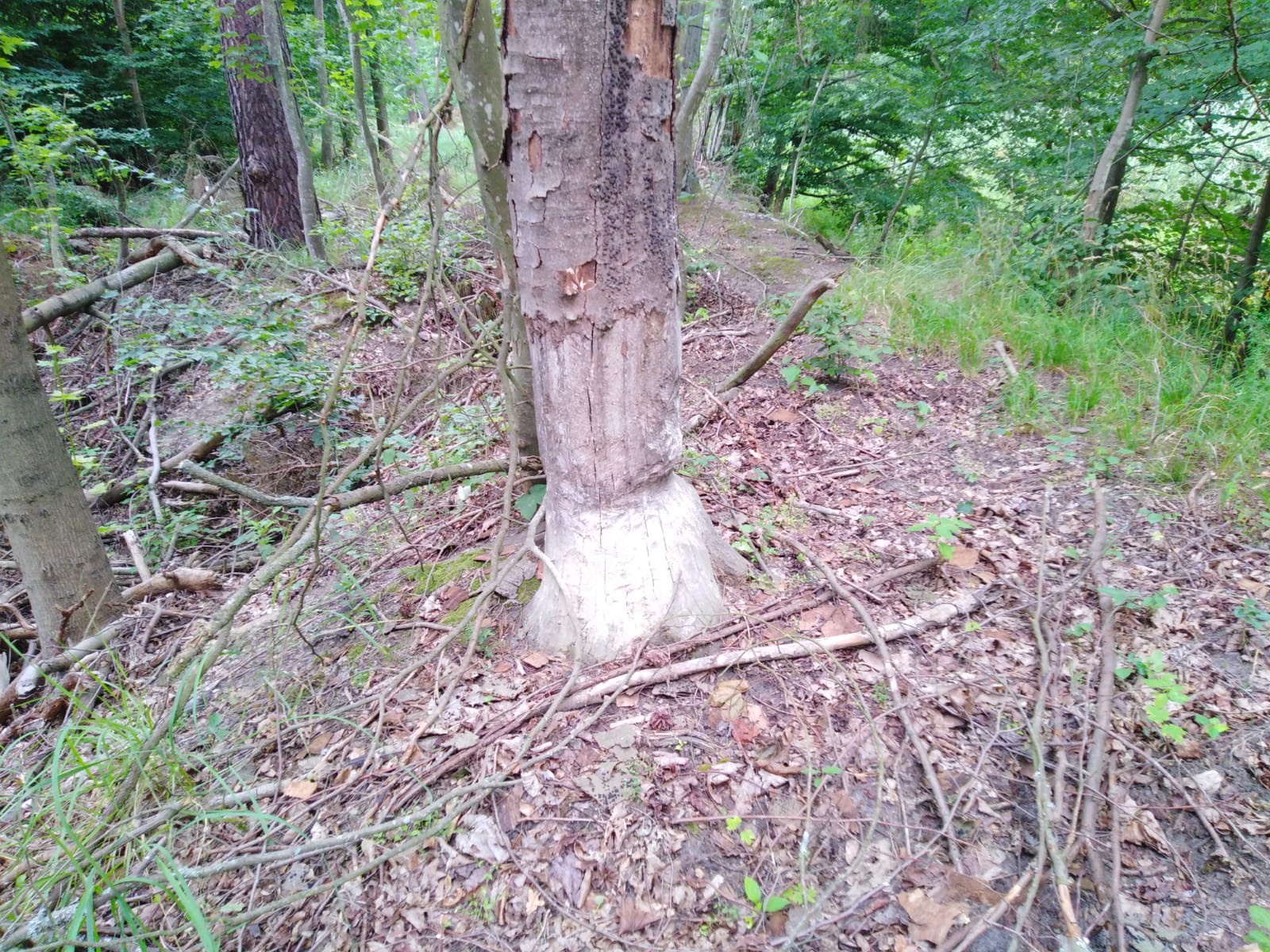 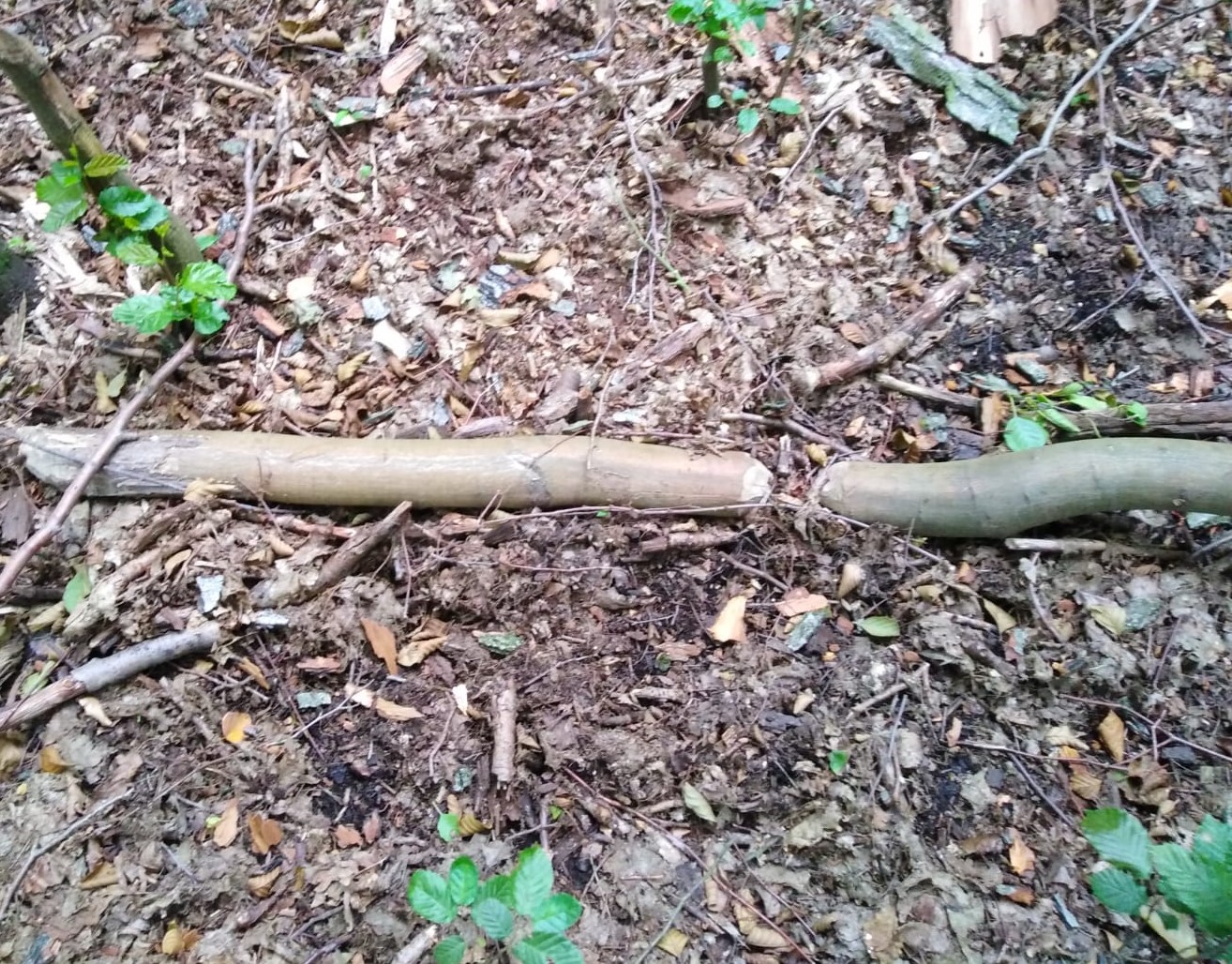 Zadanie 2Jeśli dokładnie przeczytaliście tekst rozwiązanie poniższej krzyżówki i odczytanie hasła nie będzie dla Was problemem (możecie to zrobić w domu). Zadanie 3Pokoloruj rysunek bobra, tak by przypominał zwierzę w naturze i odpowiedz na pytania w ramkach. (uwaga: to zadanie dedykowaliśmy dzieciom, dlatego też, o ile to możliwe, prosimy żeby to one samodzielnie je wykonały. Oczywiście ocenimy zadanie niezależnie od tego kto je wykona.)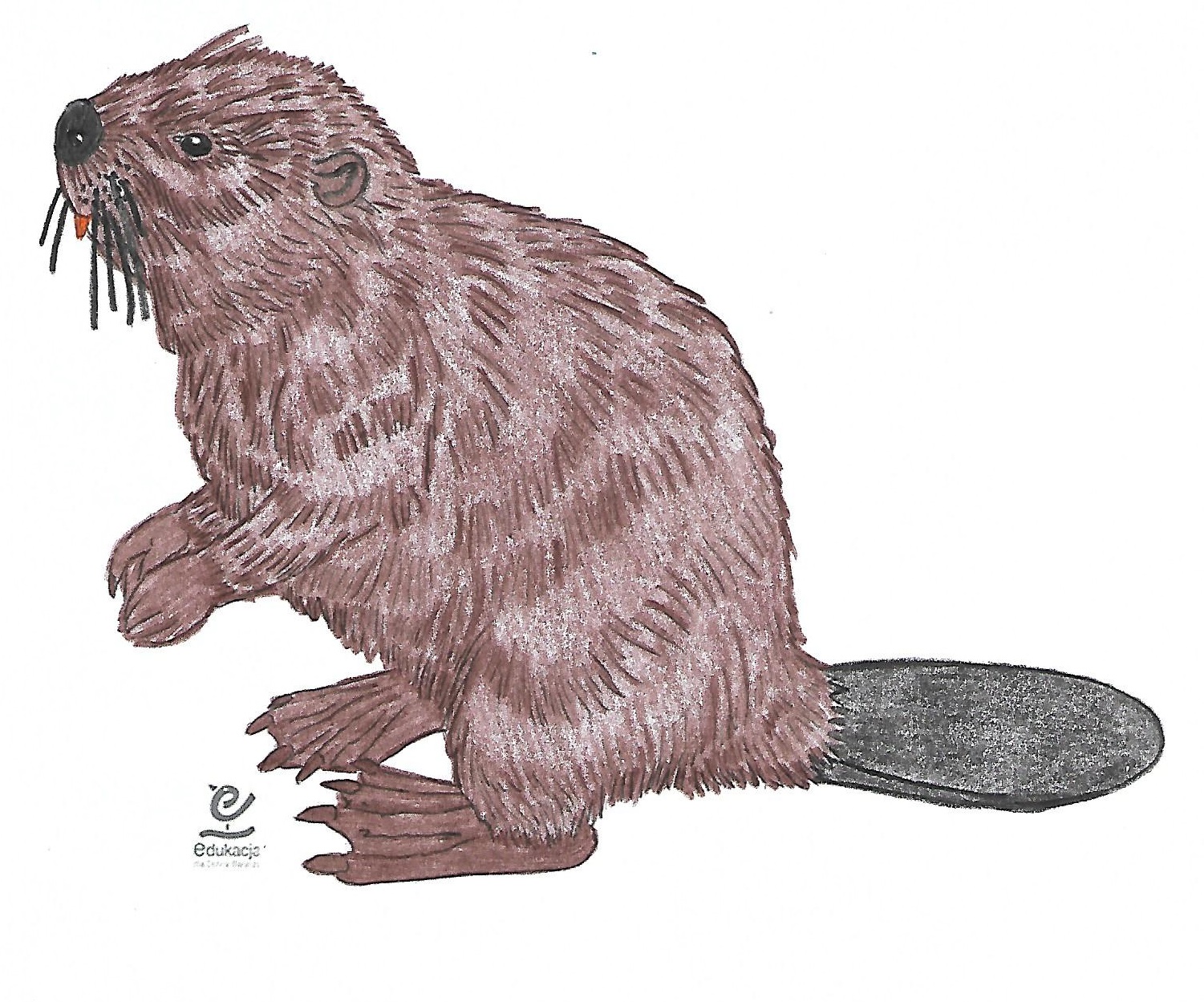 